Załącznik do ogłoszenia Wójta Gminy Ostróda o otwartym konkursie ofert z dnia 21 listopada 2016 r.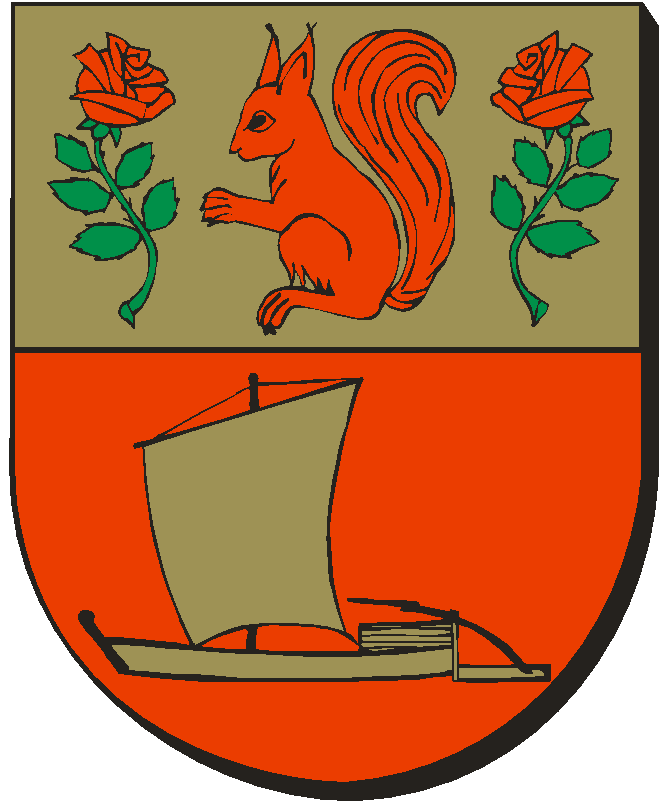 WYTYCZNEdla oferentów ubiegających się o dotacje z budżetu Gminy Ostródana realizację zadań publicznych w ramach otwartego konkursu ofert w 2017 rokuOpracowała Magdalena MuraszkoSamorząd Gminy OstródaListopad 2016Spis treściCZĘŚĆ I – INFORMACJE OGÓLNE1. Wprowadzenie........................................................................................................................32. Zadania realizowane w ramach otwartego konkursu ofert w 2017 ......................................33. Rodzaje, formy i kwoty środków przeznaczonych w 2017 r. na  realizację poszczególnych zadań...........................................................................................................................................44. Podmioty uprawnione do składania ofert...............................................................................65. Zasady składania ofert............................................................................................................66. Termin, miejsce składnia i otwarcia ofert...............................................................................77. Tryb rozpatrywania ofert.........................................................................................................88. Termin i warunki realizacji zadania........................................................................................89. Kryteria formalne i merytoryczne oceny ofert......................................................................10CZĘŚĆ II – ZAŁĄCZNIKI DO WYTYCZNYCHZałącznik nr 1 – Wzór oferty na realizację zadań Gminy OstródaZałącznik nr 2 – Wzór umowy na realizację zadań Gminy OstródaZałącznik nr 3 – Wzór sprawozdania końcowego z realizacji zadań Gminy Ostróda CZĘŚĆ I – INFORMACJE OGÓLNEWprowadzenie.Opisy zadań, wysokość środków publicznych przeznaczonych na realizację zadań, zasady przyznawania dotacji, termin i warunki realizacji oraz tryb i kryteria stosowane przy dokonywaniu wyboru ofert zawarte są  w niniejszym dokumencie. Ma on za zadanie ułatwić Państwu tworzenie projektów i złożenie ofert na ich realizację ze środków budżetu gminy. Zawarte w nim założenia określone zostały i zatwierdzone przez Radę Gminy Ostróda 
w następujących dokumentach:- Roczny Program Współpracy Gminy Ostróda z organizacjami pozarządowymi i innymi podmiotami prowadzącymi działalność pożytku publicznego na rok 2017, przyjęty Uchwałą nr XXIV/168/2016 Rady Gminy Ostróda z dnia 9 listopada 2016 r.Organizacje pozarządowe, tzw. III sektor, są ważnym partnerem władz samorządowych stymulującym rozwój naszej gminy. Silne organizacje pozarządowe 
są efektywnym partnerem w realizowaniu aktywnych polityk rynku pracy, dialogu społecznego, a także pobudzają aktywność i zaangażowanie mieszkańców.2. Zadania realizowane w ramach otwartego konkursu ofert w 2017 r. 2.1. W roku 2017 samorząd Gminy Ostróda wspierać będzie w ramach otwartego konkursu ofert organizacje pozarządowe przy realizacji niżej wymienionych zadań:Prowadzenie Środowiskowego Domu Samopomocy w Wygodzie.Dowóz dzieci i młodzieży niepełnosprawnych z terenu Gminy Ostróda do Ośrodka Rehabilitacyjno - Edukacyjno - Wychowawczego w Ostródzie oraz Przedszkola Niepublicznego „Orewiaczek”.  Fundusz stypendialny „Równe Szanse”.Prowadzenie Informacji Turystycznej.3. Rodzaje, formy i kwoty środków przeznaczonych w 2017 r. na  realizację poszczególnych zadań.Poniżej zamieszczone zostały informacje co do rodzaju i form poszczególnych zadań 
w ramach otwartego konkursu ofert tzw. specyfikacje.  Komisja Konkursowa oceniać będzie spójność ofert składanych na poszczególne zadania z podanymi poniżej specyfikacjami. Ważne: 1) (dotyczy wszystkich zadań) wysokość środków zaplanowanych na realizację zadania określona jest na podstawie projektu uchwały budżetowej, Gmina Ostróda zastrzega sobie prawo do zmiany wysokości środków przeznaczonych na realizację zadań w zakresie wynikającym z uchwalonego budżetu. 2)  (dotyczy zadania nr 1) planowana kwota dotacji może ulec zmianie w razie zmiany otrzymanej dotacji z budżetu Wojewody Warmińsko-Mazurskiego, w tym przyznania dodatkowych środków na inne wydatki związane z realizacja zadania lub zmiany liczby osób. Środki pochodzą z budżetu państwa i muszą być wydatkowane do końca każdego roku, niewykorzystane do końca każdego roku podlegają zwrotowi do budżetu państwa i nie mogą być ujęte w wykazie wydatków, które nie wygasają z upływem roku budżetowego. 4. Podmioty uprawnione do składania ofert :Zgodnie z ustawą o działalności pożytku publicznego i o wolontariacie do składania ofert uprawnione są następujące podmioty:organizacje pozarządowe,osoby prawne i jednostki organizacyjne działające na podstawie przepisów o stosunku Państwa do Kościoła Katolickiego w Rzeczypospolitej Polskiej, o stosunku Państwa 
do innych kościołów i związków wyznaniowych oraz o gwarancjach wolności sumienia 
i wyznania, jeżeli ich cele statutowe obejmują prowadzenie działalności pożytku publicznego,stowarzyszenia jednostek samorządu terytorialnego,spółdzielnie socjalne,spółki akcyjne i spółki z ograniczoną odpowiedzialnością oraz kluby sportowe.Ważne :Potencjalni oferenci nie mogą składać i otrzymać dotacji, jeżeli nie wywiązali się z wcześniej zawartych umów na realizację zadań gminy. W takich przypadkach organizacja nie może ubiegać się o wsparcie finansowe z budżetu gminy przez okres 3 najbliższych lat. 5. Zasady składania ofert :5.1 Podmioty uprawnione do udziału w postępowaniu konkursowym, składają pisemne   oferty na realizację zadania wg wzoru określonego w Rozporządzeniu Ministra Pracy 
i Polityki Społecznej  z dnia 17 sierpnia 2016 r. w sprawie wzoru oferty i ramowego wzoru umowy dotyczących  realizacji zadania publicznego oraz wzoru sprawozdania z wykonania tego zadania (Dz. U. z 2016 r., poz. 1300) (oferta stanowi załącznik nr 1 do niniejszych Wytycznych).5.2 Formularz oferty można pobrać ze strony internetowej www.gminaostroda.pl zakładka/organizacje pozarządowe (link pod ogłoszeniem konkursowym).5.3 Do oferty, należy obowiązkowo dołączyć:- aktualny dokument rejestrowy stanowiący o podstawie prawnej działalności oferenta (aktualny oznacza, że wszystkie dane są zgodne ze stanem faktycznym na dzień składania oferty),- sprawozdanie merytoryczne i finansowe za poprzedni rok obrotowy, (UWAGA : sprawozdanie finansowe organizacji pozarządowych powinno zawierać : bilans, rachunek wyników oraz informajcę dodatkową za rok 2015.) Dokumenty winne być potwierdzone za zgodność z oryginałem, przez osoby uprawnione 
do działania w imieniu oferenta (pieczątki, data, podpisy), na każdej ze stron dokumentu.5.4 Oferta powinna zostać złożona na obowiązującym formularzu, w wydruku dwustronnym. 5.5 Jeżeli ten sam podmiot do jednej edycji konkursu składa więcej niż jedną ofertę, załączniki mogą być dołączone do jednej oferty, którą należy wskazać w pozostałych.5.6 Złożenie oferty nie jest równoznaczne z przyznaniem dotacji.6. Termin, miejsce składania i otwarcia ofert :6.1 Termin składania ofert na realizację  zadań określonych w pkt. 3 podanych w tabeli niniejszych Wytycznych  upływa 13 grudnia 2016 r., godz. 15.30. 6.2 Oferty na realizację poszczególnych zadań można nadać drogą pocztową na poniższy adres :Urząd Gminy Ostróda ul. Jana III Sobieskiego 1, 14-100 Ostródaw zaklejonych kopertach oznaczonych napisem :« Oferta na realizację zadania publicznego w 2017 r.  - nazwa zadania »Koperta zawierać musi dane identyfikacyjne oferenta (pieczęć lub odręcznie zapisana nazwa 
i adres organizacji) lub osobiście w:Sekretariacie Urzędu Gminy Ostródaul. Jana III Sobieskiego 1,  pok. 202, I piętro6.3 Potwierdzeniem przyjęcia oferty jest postawienie datownika Urzędu Gminy Ostróda 
na kopercie z ofertą. Oferty, które wpłyną po wymaganym terminie nie będą rozpatrywane. 6.4 Wybór oferty zostanie dokonany w ciągu 15 dni od daty otwarcia ofert.7. Tryb rozpatrywania ofert :7.1 Złożona w terminie i zgodnie z zasadami oferta podlega ocenie formalnej i merytorycznej.7.2 Oferty, które spełniły wymogi formalne zostają poddane ocenie merytorycznej wg kryteriów określonych w pkt. 9.2 niniejszych Wytycznych przez Komisję Konkursową powołaną Zarządzeniem Wójta.7.3 Oferty, które otrzymają, co najmniej 65 punktów zostaną uszeregowane przez Komisję Konkursową zgodnie z punktacją przyznaną w trakcie procesu oceny, w formie listy rankingowej, którą przedstawią następnie Wójtowi Gminy Ostróda do rozpatrzenia 
i ostatecznego zatwierdzenia. 7.4 Od podjętych decyzji nie przysługuje odwołanie.7.5 Kwota przyznanej dotacji może być niższa od wnioskowanej.7.6 Gmina Ostróda zastrzega sobie prawo dzielenia środków zaplanowanych na realizację zadań publicznych wskazanych w pkt. 3 niniejszych wytycznych.7.7 Gmina Ostróda zastrzega sobie prawo do pomniejszania wnioskowanych kwot dotacji.7.8 Każdy z oferentów zostanie powiadomiony na piśmie o pozytywnych lub negatywnych decyzjach Samorządu Gminy Ostróda dotyczących złożonych ofert. 7.9 Po zatwierdzeniu oferty Wojt Gminy Ostróda zawiera z oferentem umowę na realizację zadania (wzór umowy stanowi załącznik nr 2 do niniejszych Wytycznych). Uruchomienie środków na realizację zadania nastąpi na podstawie umowy zawartej pomiędzy Gminą Ostróda, a podmiotem którego oferta zostanie wybrana.7.10 W przypadku zmian w realizacji umowy, w szczególności w ofercie, która stanowi załącznik do umowy, oferent zobowiązany jest poinformować o tym Gminę Ostróda                    i zawrzeć stosowny aneks do umowy. 7.11 Zadanie uważa się za zrealizowane po zatwierdzeniu sprawozdania końcowego z jego realizacji (wzór sprawozdania stanowi załącznik nr 3 do niniejszych Wytycznych).8. Termin i warunki realizacji zadania : 8.1  Zadanie może być realizowane w terminie zawartym w ogłoszeniu otwartego konkursu na realizację zadania publicznego.8.2 Podmiot uzyskujący wsparcie ze środków samorządu gminy, jest zobowiązany 
do stosowania odpowiednich środków informowania i promowania Gminy Ostróda, 
w zależności od charakteru realizowanego projektu, np. umieszczanie herbu Gminy, logo lub/i informacji (pisemnej lub słownej): „Zadanie jest współfinansowane z budżetu Gminy Ostróda”.Oznakowaniu podlegają wszystkie materiały, przedmioty, lokale, urządzenia związane 
z realizacją zadania, a w szczególności:ulotki, plakaty, broszury,listy obecności, programy szkoleń/imprez,strona internetowa, wysyłka elektroniczna,korespondencja, papier firmowy, zaproszenia,publikacje, wydawnictwa,materiały i notatki dla mediów,gadżety finansowane lub współfinansowane z dotacji, np. smycze, długopisy, koszulki,slajdy prezentacji multimedialnych,sprzęty i urządzenia kupione z dotacji,lokale/miejsca, w których odbywają się wydarzenia objęte zadaniem, np. sale szkoleniowe, konferencyjne, boiska,biuro projektu,segregatory, teczki, w których archiwizowane są dokumenty związane z realizacją zadania.8.3 Przewiduje się prowadzenie monitoringu pod względem merytorycznym realizacji zadania i kontroli pod względem finansowym zadania w trakcie jego realizacji ze strony Gminy Ostróda - Pracownika ds. współpracy z organizacjami pozarządowymi.8.4 Koszty, które mogą być pokrywane ze środków dotacji to takie, które spełniają podstawowe warunki:są poniesione w terminie (okres realizacji zadania),są niezbędne dla realizacji zadania,są racjonalne i efektywne,zostały faktycznie poniesione,zostały przewidziane w budżecie zadania,są zgodne z regulaminem konkursusą zgodne z odrębnymi przepisami prawa powszechnie obowiązującego.Przykładowe koszty kwalifikowalne:wynagrodzenie trenera, księgowej, opiekuna,zakup materiałów (np. bibuła, kredki, brystol),dowóz uczestników,poczęstunek,opracowanie i druk plakatów, zaproszeń,zamieszczenie ogłoszeń w prasie,wynajem pomieszczeń,zakup nagród.8.5 Koszty, które nie będą pokrywane w ramach dotacji, m.in.:zakup napojów alkoholowych (jest to niezgodne z art.4 ust. 1 pkt. 32 ustawy z dnia 24 kwietnia 2003 r. o działalności pożytku publicznego i o wolontariacie)rezerwy na pokrycie przyszłych strat lub zobowiązań,budowa, zakup budynków, zakup gruntów oraz działalność gospodarcza,pokrycie deficytu działalności organizacji,wsteczne finansowanie projektów, działalność polityczna i religijna, pokrycie kosztów utrzymania biura organizacji (chyba, że stanowi to niezbędny element w realizacji projektu), w tym prowadzenie konta bankowego - z wyłączeniem przelewów bankowych dotyczących realizacji zadania,  finansowanie podstwowej działalności stowarzyszenia lub podmiotu.8.6 Dotacji nie można wykorzystać na cele inne niż przewidziane w ofercie i uwzględnione 
w umowie pod rygorem zwrotu wraz z ustawowymi odsetkami. Dofinansowanie obejmuje tylko koszty związane z realizacją zadania.8.7 Zleceniobiorca zadania może samodzielnie, po uprzednim powiadomieniu Zleceniodawcy, dokonać przesunięć środków pomiędzy pozycjami zaktualizowanego kosztorysu w pozycjach finansowanych z otrzymanej z samorządu gminy, stanowiącego załącznik do umowy do wysokości 10% w ramach poszczególnych pozycji kosztorysu. 8.7 Inne zmiany, przed ich przeprowadzeniem, wymagają złożenia pisemnej prośby o zmianę warunków umowy w formie aneksu pod rygorem nieważności. 9. Kryteria formalne i merytoryczne oceny ofert :9.1 Karta oceny formalnej projektuKARTA OCENY FORMALNEJ PROJEKTUUWAGI:Oferta spełnia/nie spełnia1)   wymogi formalneUzasadnienie: …………………………………………………………………………………………………………………………........................................................................................................................................................................................Zalecenia:.........................................................................................................................................................................................................................................................................................................................................................9.2 Karta oceny merytorucznej projektu :KARTA OCENY MERYTORYCZNEJ PROJEKTUUWAGI : minimalny próg punktowy, aby oferta spełniała warunki konkursowe – 65 pkt.  W przypadku nie osiągnięcia ww progu oceny oferta nie jest rozpatrywana.CZĘŚĆ II – ZAŁĄCZNIKI DO WYTYCZNYCHZałącznik nr 1 – Wzór oferty na realizację zadań publicznychZałącznik nr 2 – Wzór umowy na realizację zadań publicznychZałącznik nr 3 – Wzór sprawozdania końcowego z realizacji zadań publicznychOpracowała:Magdalena MuraszkoNr zad.Nazwa zadaniaRodzaj i formy realizacjiCzas realizacji zadania.Wysokść rodków zaplanowanych na realizację zadań1)1.Prowadzenie Środowiskowego Domu Samopomocy 
w WygodzieCelem zadania jest prowadzenie Środowiskowego Domu Samopomocy w Wygodzie  typu A,B,C pobytu dziennego dla 46 osób, docelowo 50,  mającym za zadanie zapewnienie doraźnej opieki i ochrony w ramach indywidualnych oraz zespołowych treningów samoobsługi i treningów umiejętności społecznych polegajacych na nauce, rozwijaniu lub podtrzymywaniu umiejętnosci w zakresie czynności dnia codziennego i funkcjonowania w życiu społecznym. Warunki realizacji zadania:- w konkursie mogą brać udział organizacje pozarządowe, o których mowa w art. 3 ust. 2 ustawy z dnia 24 kwietnia 2003r. o działalności pożytku publicznego i o wolontariacie oraz podmioty wymienione w art. 3 ust. 3 ww. ustawy prowadzące działalność pożytku publicznego,- zakres przedmiotowy zadania polega na świadczeniu usług w ramach indywidualnych lub zespołowych treningów samoobsługi i treningów umiejętności społecznych, polegających na nauce, rozwijaniu lub podtrzymywaniu umiejętności w zakresie czynności dnia codziennego i funkcjonowania w życiu społecznym,- podmiot prowadzący ośrodek wsparcia ma ponadto obowiązek świadczyć usługi, 
o których mowa w § 14 Rozporządzenia Ministerstwa Pracy i Polityki Społecznej z dnia 9 grudnia 2010r. w sprawie środowiskowych domów samopomocy (Dz. U. Nr 2378, poz. 1586).- zadanie powinno być realizowane dla docelowo 50 osób,- zadanie powinno być realizowane z najwyższą starannością, zgodnie z zawarta umową oraz obowiązującymi w tym zakresie standardami i przepisami,- kierownik oraz osoby zatrudnione w środowiskowym domu samopomocy powinny spełniać wymagania o których mowa w ww. Rozporządzeniu.01.01.2017 r. – 31.12.2017 r.531 946,002)2.Dowóz dzieci i młodzieży niepełnosprawnych z terenu Gminy Ostróda do Ośrodka Rehabilitacyjno - Edukacyjno -Wychowawczego w Ostródzie oraz Przedszkola Niepublicznego „Orewiaczek”  Celem zadania  jest dowóz dzieci i młodzieży niepełnosprawnych z terenu Gminy Ostróda 
do Ośrodka Rehabilitacyjno - Edukacyjno -Wychowawczego w Ostródzie oraz Przedszkola Niepublicznego „Orewiaczek”.01.01.2017 r.  – 31.12.2017 r.42 800,003.Fundusz Stypendialny « Równe Szanse »Celem zadania jest pomoc stypendialna zdolnej, aktywnej i dobrze uczącej sie młodzieży z terenu Gminy Ostróda. Zadanie ma na celu zintegrowanie i azaktywizowanie stypendystów oraz zmotywowanie ich do podejmowania współnych działań na rzecz środowiska lokalnego, zwłaszcza dla swoich rowieśników.01.01.2017 r. – 31.12.2017 r.12 000,004.Prowadzenie informacji turystycznej.Celem zadania jest szeroko pojęta promocja Gminy Ostróda, poprzez prowadzenie w sposób ciągły Informacji Turystycznej. Zadanie swym zasięgiem powinno objąć jak najliczniejszą grupę turystów.01.01.2017 r. – 31.12.2017 r.30 000,00RAZEM616 746,00Nr lub nazwa ofertyNr lub nazwa ofertyNr lub nazwa ofertyNr lub nazwa ofertyNr lub nazwa ofertyNr lub nazwa ofertyNr lub nazwa ofertyLp.Kryteria oceny formalnej projektuTAKNIENIE DOTYCZYNIE DOTYCZYUWAGIKompletność dokumentów dołączonych do oferty na realizację zadania publicznegoKompletność dokumentów dołączonych do oferty na realizację zadania publicznegoKompletność dokumentów dołączonych do oferty na realizację zadania publicznegoKompletność dokumentów dołączonych do oferty na realizację zadania publicznegoKompletność dokumentów dołączonych do oferty na realizację zadania publicznegoKompletność dokumentów dołączonych do oferty na realizację zadania publicznegoKompletność dokumentów dołączonych do oferty na realizację zadania publicznego1.Oferta złożona w terminie2.Podmiot uprawniony3.Oferta wypełniona zgodnie z wzorem określonym 
w załączniku nr 1 do rozporządzenia MPiPS z dnia 17.08.2016 r.4.Kompletność pieczęci i podpisów osób uprawnionych5.Aktualny odpis z rejestru6.Sprawozdanie merytoryczne i finansowe za ostatni rok7.Obowiązujący statut lub regulamin organizacji8.Zgodność celów zadania z celami statutowymi organizacji.Nr lub nazwa ofertyNr lub nazwa ofertyNr lub nazwa ofertyNr lub nazwa ofertyLp.Kryteria oceny projektuPrzyznana  ilość punktówUwagi1.1.1.1.2.1.3.1.4.Przygotowanie organizacji do realizacji zadania1.1.1.1.2.1.3.1.4.Dotychczasowe doświadczenia we współpracy z organizacją 
(m. in. ocena rzetelności i terminowości wykonywania zadań, rozliczania się z realizacji zadań itp.)0-5_______1.1.1.1.2.1.3.1.4.Doświadczenie w realizacji podobnych zadań(m. in. czy zadanie mieści się w celach statutowych organizacji, doświadczenie w zarządzaniu podobnymi projektami, uzyskane efekty, poziom merytoryczny dotychczasowych działań  w zakresie podobnych zadań, nawiązane kontakty zewnętrzne, uzyskane nagrody, uczestnictwo w specjalistycznych forach itp.)0-5_______1.1.1.1.2.1.3.1.4.Posiadane zasoby lokalowe, sprzętowe i finansowe organizacji oraz partnera, dostępność dla osób niepełnosprawnych (m. in. posiadanie odpowiedniego lokalu do prowadzenia zadania, jego wielkość, wyposażenie w meble i sprzęt biurowy, ilość zestawów komputerowych, posiadanie dostępu do internetu, stabilność finansowa, wielość źródeł finansowania itp.)0-5_______1.1.1.1.2.1.3.1.4.Personel organizacji oraz jej partnerów w stosunku do realizacji zadania (m. in. ilość i przygotowanie zawodowe osób zatrudnionych, ilość osób współpracujących, ilość wolontariuszy itp.)0-5_______1.1.1.1.2.1.3.1.4.RAZEM (maksymalnie 20 pkt, minimalnie 10 pkt)2.2.1.2.2.2.3.2.4.2.5.Sposób realizacji zadania2.2.1.2.2.2.3.2.4.2.5.Zgodność oferty z założeniami konkursu(m.in. czy oferta dokładanie odpowiada na potrzeby konkursu, czy koresponduje ze strategią i programami społecznymi województwa, czy jest innowacyjna, czy wnosi nowe rozwiązania itp.)0-10______2.2.1.2.2.2.3.2.4.2.5.Adekwatność i jakość przyjętych metod i działań do realizacji zadania(m. in. trafność przyjętych metod i działań, przejrzystość realizacji zadania, wykonalność zadania, jakość promocji,  czy zadanie może być realizowane przez organizację po zakończeniu finansowania).0-20______2.2.1.2.2.2.3.2.4.2.5.Efekty realizacji zadania w stosunku do założeń konkursu(m.in. liczba odbiorców, świadczeń, wydarzeń itp. w stosunku do założeń konkursu, zakładane efekty ilościowe i jakościowe  w stosunku do wysokości wnioskowanej dotacji, czy przewidywany efekt jest trwały, czy może być powielany itp.)0-10_______2.2.1.2.2.2.3.2.4.2.5.Zaangażowanie partnerów w realizację projektu 
(m. in. liczba, różnorodność i jakość partnerów, zakres współpracy, zarządzanie projektem uwzględniające rolę partnerów itp.)0-5_______2.2.1.2.2.2.3.2.4.2.5.Harmonogram działań w odniesieniu do zadania(m. in. realność realizacji zadania w założonych terminach, zbyt krótki lub zbyt długi okres realizacji zadania itp.)0-5_______2.2.1.2.2.2.3.2.4.2.5.RAZEM (maksymalnie 50 pkt, minimalnie 25 pkt)3.3.1.3.2.3.3. Budżet zadania3.3.1.3.2.3.3.Ogólny oraz jednostkowy koszt realizacji zadania(m.in. czy budżet jest realny w stosunku do zadania, czy nie jest zawyżony lub zaniżony, czy wszystkie działania w realizacji zadania mają odniesienie w budżecie, czy wydatki są konieczne i uzasadnione itp.)0-20_______3.3.1.3.2.3.3.Przejrzystość kalkulacji(m. in. czy budżet jest czytelny, czy poszczególne pozycje są dostatecznie opisane, czy każdy wydatek ma odniesienie do działania, czy wszystkie pozycje budżetowe są uzasadnione itp.)0-5_______3.3.1.3.2.3.3.Wkład ze źródeł innych niż budżet gminy(m. in. czy organizacja pozyskała na realizację zadania dodatkowe środki, w jakiej wysokości? itp.)0-5_______3.3.1.3.2.3.3.RAZEM (maksymalnie 30 pkt, minimalnie 15 pkt)3.3.1.3.2.3.3.Punktacja końcowa działy 1+2+3 (maksymalnie 100 pkt, minimalnie 65 pkt)